附 1第三届全国中医药健康文化知识大赛报名表	(非网络账号类)单位名称单位类别单位类别联系人联系电话联系电话作品名称制作时间制作时间作品主创人员作品内容弘扬中医药文化，坚定文化自信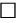 健康理念与生活方式常见病的防治与保健儿童青少年健康认药识药，合理用药健康扶贫， 乡村振兴弘扬中医药文化，坚定文化自信健康理念与生活方式常见病的防治与保健儿童青少年健康认药识药，合理用药健康扶贫， 乡村振兴弘扬中医药文化，坚定文化自信健康理念与生活方式常见病的防治与保健儿童青少年健康认药识药，合理用药健康扶贫， 乡村振兴弘扬中医药文化，坚定文化自信健康理念与生活方式常见病的防治与保健儿童青少年健康认药识药，合理用药健康扶贫， 乡村振兴作品形式视频类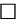 图文类视频类图文类音频类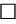 设计类音频类设计类作品内容简介 ( 300 字以内 )单位推荐意见(个人无需填写)(盖章 )年   月   日备注1.参赛单位加盖公章后于 2022 年 10 月 15 日前将扫描版 及 word 版上传至“杏林王者升级版”小程序。个人参赛 请上传手签字扫描版及身份证复印件。2.如为视频作品 确保以上参赛作品是专为本届知识大赛原创首发。同时， 所有作品须确保原创且无抄袭或替代行为。参赛方确认 拥有作品的著作权。3.本参赛作品不涉及肖像权、名誉 权、隐私权、著作权、商标权等纠纷，如涉及，其法律 责任由本人/机构承担。4.单位/个人参赛作品可以被大赛 组委会以公益宣传为目的， 自身或授权给第三方无偿永 久使用和传播、推广作品。如单位/个人参赛作品获奖， 大赛组委会享有对中奖作品进行无限次推广、展示等权利。